24-26  февраля  2023  года                                                                                                                                                    п.Подгорный Главный судья                                                          В.И. Волокитин             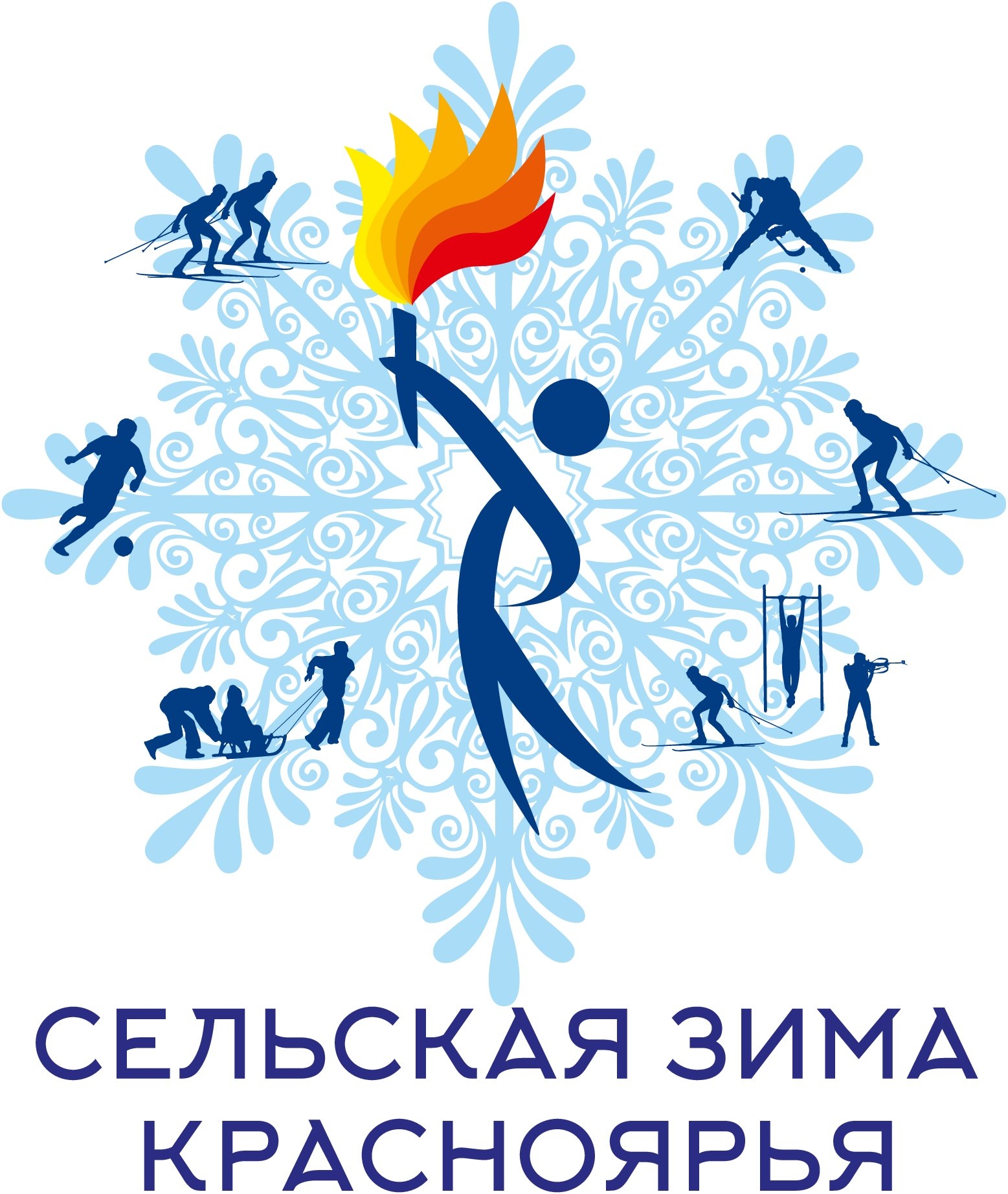 XIII ЗИМНИЕ СПОРТИВНЫЕ ИГРЫ СРЕДИ МУНИЦИПАЛЬНЫХ ОКРУГОВ КРАСНОЯРСКОГО КРАЯСОРЕВНОВАНИЯ СПОРТИВНЫХ СЕМЕЙГруппа:  семьи с мальчики 2010-2011 г.рИТОГОВАЯ  ТАБЛИЦА№п/пСемья/Муниципальный районКомбинированная эстафетаКомбинированная эстафетаКомбинированная эстафетаДартсДартсДартсЛыжные гонкиЛыжные гонкиЛыжные гонкиВСЕГООЧКОВМестоОчки№п/пСемья/Муниципальный районрез-тместоочкирез-тместоочкирез-тместоочкиВСЕГООЧКОВМестоОчки22Цих (Балахтинский)56.66360540170617020017019Вознесенские(Курагинский)53.112654002651355418426521Поваровы(Краснотуранский)52.11702406521036018236018Плохих (Берёзовский)1.09.2554200750926516945620Филатовы(Абанский)58.464562605541245616655417Симоновы(Бирилюсский)1.38.5750380360146521626529Харитоновы (Большемуртинский)1.26.765228045620750158750